Муниципальное дошкольное образовательное учреждение  «Большегрызловский  детский сад  общеразвивающего  вида «Рябинка»НОД:«Я здесь живу и край мне этот дорог»	(Подготовительная к школе группа)	Подготовила:		Воспитатель высшей категорииЧайнова Наталья Васильевна                                    2016 годЦель: развивать у детей чувство патриотизма и любви к России и своей малой Родине.Задачи:Уточнить и углубить знания и представления дошкольников о России как государстве, в котором они живут.Формировать уважительное отношение к государственным символам; Воспитывать чувство гордости за Родину, чувство сопричастности к ее судьбе.Закрепить знания детей о том что такое Родина.Оборудование:мультимедийный экран; презентация; глобус; макет дерева «береза»; ленточки, мольберт, панно,  фотографии зданий,  клеёночки , салфетки, клей; диски с записью гимна и песни, султанчики..Здравствуйте, дети! Меня зовут Наталья Васильевна.Возьмёмся за руки и крепче сожмём ладони друг друга, чтобы почувствовать, какие вы дружные ребята. Поприветствуем друг друга:Собрались все дети в кругЯ твой друг и ты мой друг.Вместе за руки возьмёмся И друг другу улыбнёмся!-Дети, улыбнитесь гостям.Замечательно! Какие вы молодцы! Подзарядились друг от друга положительной энергией!(Дети садятся на стульчики)-Как называется планета, на которой мы с вами живём? (Земля)-У меня в руках глобус – это модель нашей Земли. Много разных стран на планете Земля.-Сегодня, я предлагаю вам совершить небольшое путешествие по бескрайним просторам нашей большой страны.-Мы живём в стране, у которой удивительно красивое имя.-Какое? (Россия) Слайд 1-Россия самая большая страна в мире (Показ на глобусе территорию России)Наша страна настолько огромная, что, когда в одной её части наступает ночь, то в другой начинается день, слайд 2 на севере идёт снег, трещит мороз, люди ходят в шубах, слайд 3 а на юге в то же самое время – светит солнце, цветут цветы, летают бабочки, можно купаться в море и загорать на солнышке. Вот такая удивительная и необъятная наша страна Россия!Как называют людей, живущих в России? (Россияне)За зори, умытые росами, Слайд 4За русское поле с колосьями рослыми, Слайд 5За реки разливные в пламени синем, Слайд 6Тебя по-славянски назвали Россия. Слайд 7-Как называется столица нашей родины? (Москва)Москва – это красная площадьМосква – это башни КремляМосква – это сердце РоссииКоторое любит тебя. -У каждой страны есть свои символы - это флаг, герб и гимн.Слайд 8-Из каких цветов состоит флаг нашей страны? (из белого, синего и красного)- Что означает каждый цвет?(Ответы детей)Три полоски флага это неспростаБелая полоска – мир и чистотаСиняя полоска – это цвет небес Красная полоска –подвиги солдат.- Д/игра: «Найди флаг России» Слайд 9(На слайде изображение нескольких флагов других стран. Дети выходят и показывают Российский флаг)-Д\игра: «Собери Российский флаг» (Дети собирают из частей флаг) -А сейчас посмотрите на герб нашей страны. Слайд10-Что изображено на гербе России? (Герб в виде щита тёмно-красного цвета с двуглавым орлом. На коне изображён Георгий Победоносец, спасший землю от зла)У России величавой – на гербе орёл двуглавыйЧтоб на запад, на востокОн смотреть бы сразу могСильный, мудрый, гордыйОн России дух свободный.-Отгадайте загадку:Есть главная песня у нашей страныУслышав её мы вставать все должныЕдинству народа поётся в ней славаИ восхваляется наша держава!-Как называется главная песня нашей страны?-Он исполняется в торжественных случаях, в знак уважения к стране.Дети слушают стоя 1 куплет гимна России.-А ещё Россия славится белоствольной берёзкой слайд 11, красивой матрёшкой слайд 12 и русской гармошкой. Слайд 14- Россия - необыкновенная страна, потому что она наша родина.- Как вы думаете, что такое Родина?-Родина - значит родня, как мать и отец.-У каждого человека есть место, где он родился.- Где родились вы? ( В деревне Липицы)- Это место, где стоит ваш дом, где рядом живут близкие люди мамы, папы, бабушки и дедушки, друзья, где нам тепло и уютно.-Липицы ваше родное село, ваша малая Родина. Слайд 15Малая Родина – островок ЗемлиПод окном смородина, вишни расцвелиИ берёзка белая, а под ней скамьяЛасковая малая родина моя.-Дети, а вы любите свою родину?-Перед вами берёзка, завяжите ленточку и скажите, что значит любить Родину? (Дети завязывают ленточки и говорят о любви к России) Хорошо учиться, работать, чтоб село стало ещё лучше, не мусорить на улице, не ломать деревья, кусты, не топтать газоны, любить своих близких, дружить с ребятами в детском саду, помогать близким, сажать деревья, ухаживать за цветами, заботиться о птицах и животных, бережно относиться к постройкам.- Хорошо, когда люди любят свою Родину. От этой любви она становится богаче и сильнее.Физминутка «Россия – мы дети твои» -Какие пословицы вы знаете о Родине?-Нет земли краше, чем Родина наша.-Одна у человека мать, одна и Родина.-Кто за Родину горой, тот и герой- Для Родины своей ничего не жалей.Все пословицы учат нас добру, любви к Родине, умению её защищать от врагов.- У вас в посёлке много разных зданий и красивых мест, как они называются, вы скажете мне, когда отгадаете загадки:1.В этом  домике врачиЖдут людей, чтоб их лечить.Всем они помочь готовы – отпускают лишь здоровых.  (Больница)Слайд 162. Стоит весёлый светлый домРебят проворных много в нём Там пишут и считают,Рисуют и читают.    (Школа)Слайд 173. Это что чудный дом?Сто детишек в доме том.Дом детишкам очень радЧто же это?     (Детский сад)Слайд 184.Здесь танцуем и поёмДружно весело живём  (Дом культуры)Слайд 19 5.Мы говорим спасибо всем тем, кто отстоял Великую Победу. (Обелиск)Слайд 206. Этот дом - не просто дом.
Он красивый и с крестом.
Золотые купола. Звонкие колокола.
Бим-бом-бом. Дин-дин-дин-дин.
Кто-то с мамой, кто один
Помолиться в этот дом
Ходит в трепете святом
По утрам и вечерам...
Это -     ( Православный храм)-Молодцы, отгадали все мои загадки. Так много знаете о своём посёлке. Мне очень хочется рассказать своим деткам  из деревни Большое Грызлово о вашем посёлке Липицы. Помогите, пожалуйста, мне сделать для меня фотогазету. Согласны?Коллективная работа «Наш посёлок»На готовый фон дети наклеивают фотографий зданий посёлка Липицы: дома, школа, храм, детский сад, магазин, клуб.-Посмотрите, что у нас получилось. Я думаю, что нашим ребяткам эта фотогазета понравится.Берегите РоссиюБез неё нам не житьБерегите её. Чтобы вечно ей бытьНашей правдой и силойВсею нашей судьбой Берегите Россию, нет  России другой.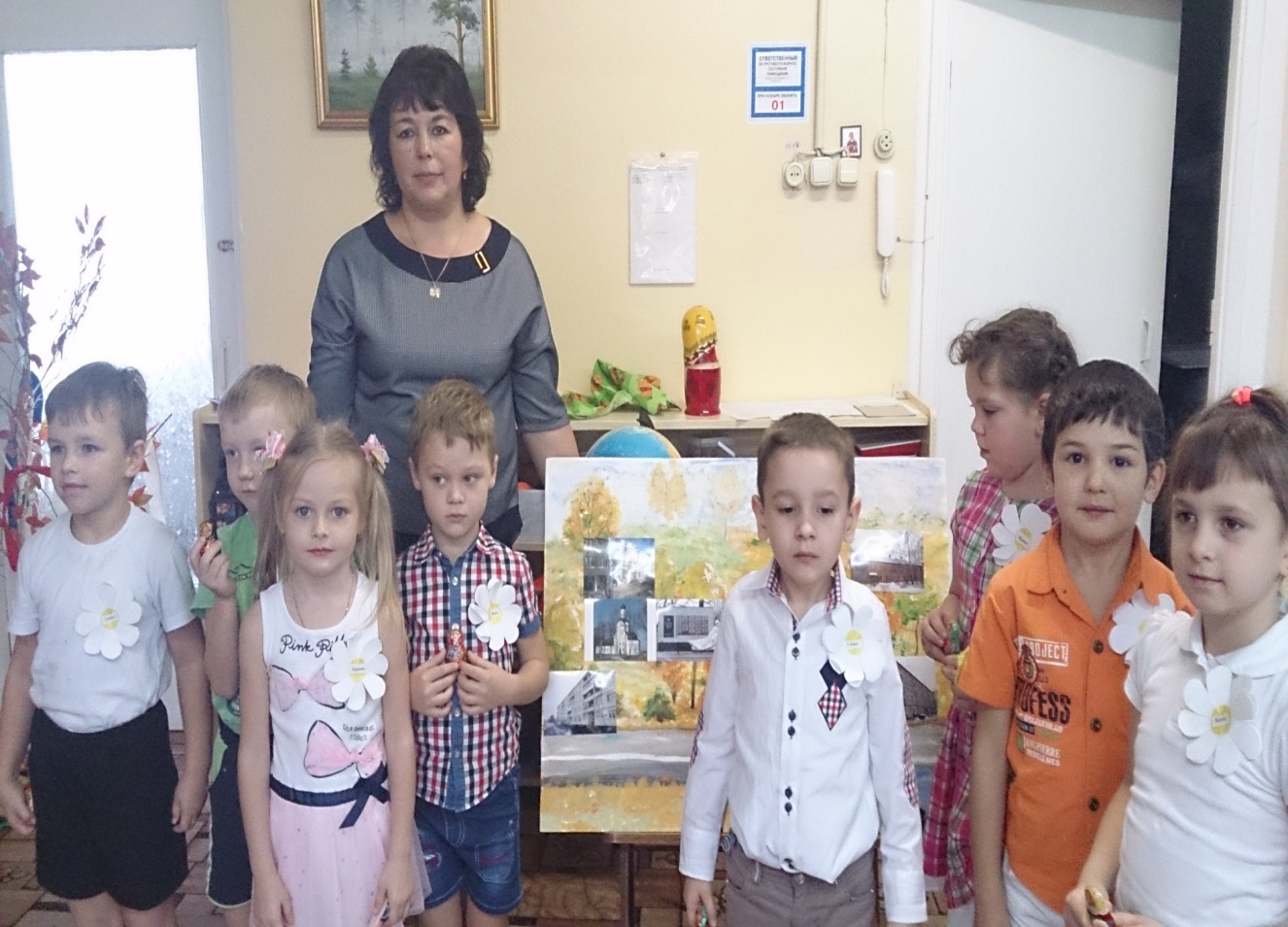 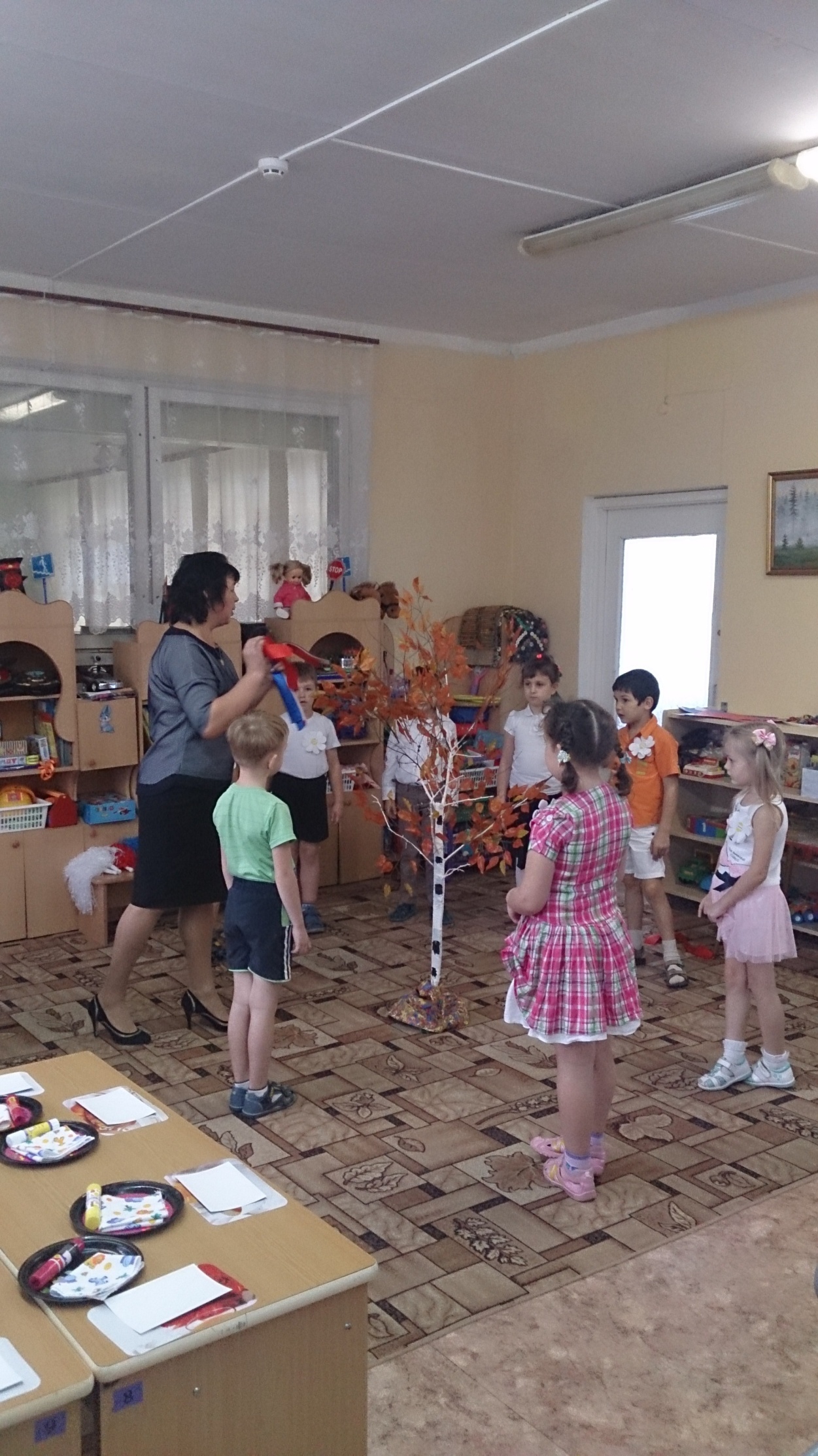 Используемая литература:
1. Алешина Н.В.Патриотическое воспитание дошкольников.  Ц.Г.Л.         -М.,2005г.2. Алешина Н.В. Знакомство дошкольников с родным городом и страной. – М. УЦ «Перспектива», 2011г.3. Ветохина А.Я.,  Дмитриенко З.С. Нравственно-патриотическое воспитание детей дошкольного возраста. Детство – Пресс, 2010 г.4. Зеленова Н.Г. ,  Осипова Л.Е. «Мы живём в России» -  Скрипторий 2003 г.5. Маханева М. Д. Нравственно – патриотическое воспитание дошкольников. Методическое пособие. - М.: ТЦ Сфера, 2010.МДОУ «Большегрыздовский детский сад общеразвивающего вида «Рябинка»    Самоанализ  непосредственно-образовательной деятельности по теме:     «Я здесь живу и край мне этот дорог» в подготовительной группе.Цель: развивать у детей чувство патриотизма и любви к России и своей малой Родине.Задачи:Уточнить и углубить знания и представления дошкольников о России как государстве, в котором они живут.Формировать уважительное отношение к государственным символам; Воспитывать чувство гордости за Родину, чувство сопричастности к ее судьбе.Закрепить знания детей о том, что такое Родина.Для решения поставленных задач использовались методы и приёмы обучения:Наглядный: презентация (символы России, посёлок Липицы)Словесный: загадки, художественное слово.Практический: изготовление фотогазеты «Посёлок Липицы»Игровой: Игра на зрительное внимание «Найди флаг России», игра на развитие целостного представления «Собери флаг России»    Образовательная деятельность проходила содержательно, интересно и организованно. Мероприятие  соответствует возрастным особенностям и уровню развития детей,  соответствует общим воспитательным  целям и задачам. Осуществлялось в соответствии с конспектом. Конспект составлен самостоятельно, в соответствии с задачами основной общеобразовательной программы «От рождения до школы» под редакцией Н.Е. Вераксы, М.А. Васильевой Т.С. Комаровой, соответствующими данному возрасту детей. Для реализации каждой задачи были подобраны приёмы в интересной и занимательной форме.       На каждом этапе  образовательной деятельности были использованы наглядные пособия, которые стимулировали и активизировали детей к мыслительной деятельности. Их размещение и использование было рациональным, продуманным  в образовательной деятельности и в образовательном пространстве.
Использовалась музыка, которая усиливала эмоциональное восприятие.
Организационный прием «Приветствие» в стихотворной форме  было направлено на развитие коммуникативных качеств, установлению дружеских взаимоотношений как внутри детского коллектива, так между гостями и детьми.
      В занятие были интегрированы моменты из образовательных областей « Познавательное развитие», «Социально -  коммуникативное развитие», «Речевое развитие», «Художественно-эстетическое развитие».     Дети участвовали в общей беседе, слушали не перебивая своего сверстника; активизировала словарь детей за счет слов «Георгий Победоносец», герб, гимн. Специфика работы с детьми на занятии отражалась в личностно-ориентированном подходе. Робких детей подбадривала, хвалила, чтобы закрепить у них ситуацию успеха.
Во время занятия старалась общаться с детьми на одном уровне, старалась поддерживать у детей интерес к занятию на протяжении всего времени.Стараясь шагать в ногу со временем активно использовала ИКТ. Это ярко, крупно, реалистично.
    Итог занятия был организован в виде коллективной работы по изготовлению фотогазеты. 
В связи с тем, что дети из логопедической группы немного волновались и стеснялись своей речи,  имели место хоровые ответы. Хотелось бы особое внимание уделить индивидуальным ответам и ответам полным предложением, добиваться чёткого произношения слов. Работать над звукопроизношением, пополнять активный и пассивный словарь. Но, не смотря на эти затруднения, я считаю, что все поставленные мною программные задачи в течение занятия были решены.